Throughout the year, our focus will be on the 2023-2024 Hospital/VAVS Goals:Celebrating Traditional and non-Traditional Holidays including Valentines for veterans.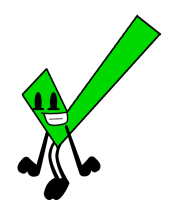 Recruiting and engaging our Members’ and Non-Members as volunteers.Community Care, Telehealth and Compassionate Contact CorpsWomen’s Health CareEducate our local VA and non-VA medical facilities about the Honor Escort ProgramCelebrating the traditional holidays with our veterans is probably already on your calendar. January 1st ; New Year’s Day, January 3rd  Martin Luther King, Jr. Birthday; Valentine’ for Veterans Day – February 14th; and the Third Monday in February – Presidents Day. Here’s a few more non-traditional holidays to celebrate with our veterans…Two Bits - Four Bits - Eight Bits – A Dollar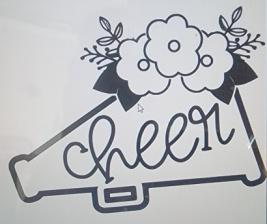 All for our Veterans, Stand Up And HOLLER!How big is your impact on our Bits 4 Vets doing? Remember that this fundraiser “BITS 4 VETS” will ensure that the Department Hospital Program will remain funded in the coming years and our hospitalized veterans are not forgotten.Women Veteran Health Care…VA hospitals and homes have made great advances in improving the needs of female veterans and service members. Information regarding Women Veteran Health Care is important to share with our female veterans and service members. Advise them of the many benefits that are specifically offered to women by the Department of Veterans Affairs that are in accordance with each individual hospital. Great Opportunities for Volunteers… Volunteer opportunities are based on the facility where you volunteer. Many facilities have a volunteer program in place with specific jobs, events and needs. Always ask how you can assist and make sure you follow all guidelines established at that facility.For more information on being a volunteer and other program topics, download the Hospital Program Guide at vfwauxiliary.org/resources.Sew-at-Home - The Department of Missouri has a “Sew-at-Home” Program where only Auxiliary Members can earn “Sew-at-Home” pins.  Applications are available from the Department Hospital Program Chairman or on the Department of Missouri website under hospital resources www.vfwauxmo.org.Thank you for all you are doing for our veterans in this “Show-Me Year” while “Banding Together for Our Veterans.”Cathline Vest…<><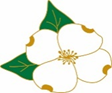 Hospital/VAVS January-February 2023-2024Cathline Vest10295 Hwy 7  Clinton, MO 64735 816.223.7412 cvest28@gmail.comJANUARYFEBRUARY2nd Buffet Day3rd Carrot Cake Day19th Popcorn Day9th Bagel and Lox Day22nd Hot Sauce Day15th Gumdrop Day27th Chocolate Cake Day24th Tortilla Chip Day